Đơn xin phép nghỉ học để về thăm ông bị bệnh nặng   Bài văn mẫu viết đơn xin phép nghỉ học đề cùng với ba mẹ về quê thăm ông đang bị bệnh nặng đã được tổng hợp và biên soạn trong bài viết này sẽ giúp các quý phụ huynh tham khảo để có thể hướng dẫn con của mình tự làm được một bài văn hay hơn.Mục lục nội dungĐơn xin phép nghỉ học để về thăm ông bị bệnh nặngĐề bàiGợi ý làm bàiBài làm tham khảo______________________________________Đề bàiEm cùng ba mẹ về thăm ông bị bệnh nặng ở quê. Em hãy viết một lá đơn gửi thầy (hoặc cô giáo) để xin phép nghỉ học.Gợi ý làm bàiĐể làm được bài này, các em cần chú ý:- Đọc kĩ đề bài, nhớ lại bố cục chung của một lá đơnPhần đầu đơn gồm: Quốc hiệu và tiêu ngữ (Cộng hòa ...), địa điểm, thời gian viết đơn, tên lá đơn.Phần nội dung chính: Họ tên người viết đơn, ngày, tháng năm sinh của người viết đơn, địa chỉ, lí do viết đơn, nguyện vọng.Phần cuối đơn : Lời cảm ơn, chữ kí, họ và tên - Xác định người nhận đơn là ai (cô hay thầy giáo).- Lí do viết đơn là gì? (về quê thăm ông bị bệnh nặng).- Em hứa những gì với thầy (hoặc cô giáo)?- Em nói lời cảm ơn ra sao? .Sơ đồ gợi ý làm bài viết đơn xin nghỉ học để về thăm ông ốm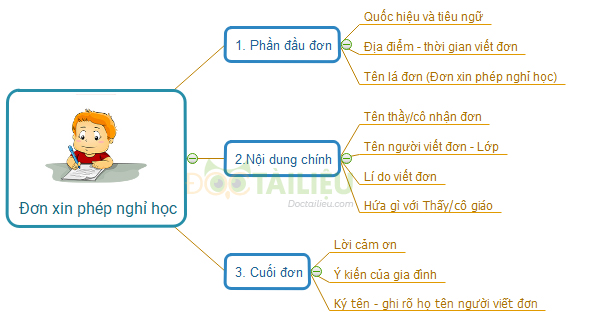 Bài làm tham khảoCỘNG HÒA XÃ HỘI CHỦ NGHĨA VIỆT NAMĐộc lập – Tự do – Hạnh phúcHà Nội, ngày 20 - 1 - 2020ĐƠN XIN PHÉP NGHỈ HỌCKính gửi : Cô giáo chủ nhiệm lớp 3/2 - Trường Tiểu học Phan Đình PhùngEm tên là: Chu Thị Quỳnh 			Học sinh lớp : 3/2Em làm đơn này, xin phép cô cho em nghỉ buổi học ngày mai (21 - 1 - 2020)Lí do xin nghỉ học: về quê thăm ông vì ông bị bệnh nặng.Em xin hứa sẽ chép bài, làm bài đầy đủ.Em xin trân trọng cảm ơn.Học sinhQuỳnhChu Thị Quỳnh